Formulaire de Candidature - Bourse MIEM -  2016-2017Informations PersonnellesCursus universitaireUniversité d’origine (dans votre pays) : Diplôme(s) déjà obtenu(s) ailleurs en qu’en France : Projet d’études à I’Inalco : Décrivez votre projet d’études / motivation à intégrer l’Inalco (500 caractères, soit 5-6 lignes maximum) :Spécialisation et langue choisies pendant votre année (M2) à l’Inalco : NOM :                                                              Prénom :                                                      Date de naissance : Sexe : Nationalité : 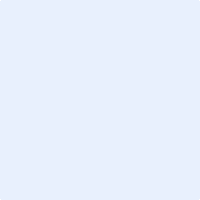 Adresse postale: E-mail : Avez-vous fait un mémoire en M1 ?Avez-vous fait un mémoire en M1 ?Avez-vous fait un mémoire en M1 ?Avez-vous fait un mémoire en M1 ?Avez-vous fait un mémoire en M1 ?Avez-vous fait un mémoire en M1 ?Avez-vous fait un mémoire en M1 ? OUINON      Sujet du mémoire de M1 : Note obtenue (si déjà validé) : Nom de votre directeur de mémoire (M1) : E-mail de votre directeur de mémoire (M1) : Sujet du mémoire de M1 : Note obtenue (si déjà validé) : Nom de votre directeur de mémoire (M1) : E-mail de votre directeur de mémoire (M1) : Sujet du mémoire de M1 : Note obtenue (si déjà validé) : Nom de votre directeur de mémoire (M1) : E-mail de votre directeur de mémoire (M1) :    Avez-vous validé votre 1er semestre de M1?              Oui                  Non   Moyenne du 1er semestre de M1 :    Avez-vous validé votre 1er semestre de M1?              Oui                  Non   Moyenne du 1er semestre de M1 :    Avez-vous validé votre 1er semestre de M1?              Oui                  Non   Moyenne du 1er semestre de M1 :    Avez-vous validé votre 1er semestre de M1?              Oui                  Non   Moyenne du 1er semestre de M1 : 